Person Specification - Teacher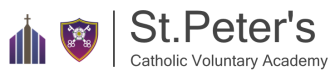 CriteriaEssentialDesirableQualifications Qualified Teacher status. Degree 2:2 or higher / PGCE or equivalent qualifications in relevant subject.Relevant up to date training in specialist subject.Working on / willingness to undertake personal development. Knowledge and Experience Evidence of providing excellent provision for all students and achieving high standards of student progress. Evidence of success in raising student achievement across a broad range of abilities.Up to date knowledge of educational and curriculum change. Effective Teaching & Learning StrategiesCurrent assessment and target setting practicesStrategies to promote social inclusionProfessional Skills Successful classroom teacher at KS3 and 4 Strong classroom managementSound grasp of subject knowledge as it relates to the National Curriculum and examination requirementsAwareness of the importance of support for students with SENAbility to engage, enthuse and motivate studentsExcellent relationships with studentsAble to operate both on own initiative and as a member of a team ICT literateCommunicate effectively, both orally and in writingAnalyse data effectivelyPersonal QualitiesAbility to identify and implement solutions to problemsGood planning and organisation skills Ability to meet deadlinesSympathetic to the ethos of a Catholic SchoolPersonal presence, enthusiasm for the job and self-confidenceAbility to find solutionsIntegrity and sense of fair playGood sense of humourPractising Catholic